SVEUČILIŠTE J.J. STROSSMAYERA U OSIJEKUSTUDENTSKI CENTAR U OSIJEKU, ISTARSKA 5Povjerenstvo za raspodjelu naknade od 0,5% za posredovanje pri obavljanju studentskih poslovaPRIJAVA NA JAVNI POZIV ZA FINANCIRANJE STUDENTSKIH PROGRAMA, PROJEKATA I DRUGIH STUDENTSKIH AKTIVNOSTIPrijavitelj: STUDENT POJEDINAC ILI SKUPINA STUDENATA POJEDINACA Naziv i opis aktivnosti / projekta/ programaCiljevi, svrha i način realizacije aktivnostiMjesto i vrijeme održavanja aktivnosti (datum početka i završetka, datumi pojedinih manifestacija)Sudionici na projektuOpis projektaCilj i svrha provedbe projektaNačin informiranja studenata i javnosti o provedbi projekta (promocija)Dosadašnje aktivnosti i prijašnji uspjesi podnositelja prijave na polju studentskog organiziranja Dodatna dokumentacija - moguće preporuke  (nabrojati ako postoje)Pismene preporuke su priložene zajedno s obrascem (zaokruži)        da        neUkupan traženi iznos sredstava u eurima.Detaljan financijski troškovnik obvezno se predaje uz prijavu, sastavni je dio ovog obrasca i kao takav obvezna dokumentacija za prijavu projekta.*napomena: uz svaku stavku za koje se traži financiranje potrebno je podnijeti ponudu ili predračun. Ponude/predračuni ne smiju biti starije od 6 mjeseci od dana objave Poziva, a iznosi se obvezno iskazuju u eurima.Navesti razloge za izostanak predračuna/ponuda pojedinih stavki (ako izostanci postoje) Ostale napomene podnositelja zahtjevaU Osijeku, ____________Svojim potpisom dajem privolu Studentskom centru u Osijeku za prikupljanje i obradu mojih podataka, te objavu rezultata natječaja na oglasnoj ploči i web stranici Studentskog centra u Osijeku, u svrhu ostvarivanja prava na potporu za financiranje studentskih aktivnosti.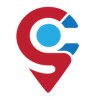 Ime i prezime i adresa studenta/studenata prijaviteljaOIB studenta/studenata prijaviteljaKontakt e-mail studenta/studenata prijavitelja Kontakt telefon studenta/studenata prijaviteljaNaziv, adresa i OIB visokog učilišta prijaviteljaBroj bankovnog računa koji glasi na studenta ili broj računa visokog učilišta (za uplatu dodijeljenih sredstava)Potpis studenta/ studenata pojedinaca prijavitelja                   Potpis i pečat čelnika visokog učilišta